Publicado en Madrid el 19/01/2022 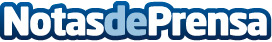 Wayra (Telefónica) invirtió globalmente 6,7 millones de euros en 49 startups en 2021 Wayra realizó en 2021 inversiones por un importe total de 6,7 millones de euros en 49 startups de Europa y Latinoamérica. En España, el hub de innovación abierta de Telefónica cerró el año de su décimo aniversario con una inversión total de 2,7 millones de euros en 19 startups, un 50% más respecto a los 1,8 millones de euros invertidos en 2020 desde los hubs de Madrid y BarcelonaDatos de contacto:María Zárate Garrote619649296Nota de prensa publicada en: https://www.notasdeprensa.es/wayra-telefonica-invirtio-globalmente-67 Categorias: Finanzas Emprendedores E-Commerce http://www.notasdeprensa.es